Publicado en Valencia el 13/02/2020 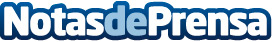 El VI Congreso Nacional de Áridos se celebrará del 26 al 28 de mayo de 2021 en OviedoLa Escuela Técnica Superior de Ingenieros de Minas y Energía de Madrid ha acogido la primera reunión de los comités del congreso. La pasada edición del congreso, celebrada en 2018 en Santiago de Compostela, reunió a más de 800 personasDatos de contacto:Desirée Tornero Pardo645697286Nota de prensa publicada en: https://www.notasdeprensa.es/el-vi-congreso-nacional-de-aridos-se-celebrara Categorias: Nacional Asturias Eventos Industria Minera Construcción y Materiales Sector Energético http://www.notasdeprensa.es